«12 » сентября 2022 г.                       №  30                                            с. Усть-МутаО внесении изменений в постановление № 20 от 31.03.2022 г. Об утверждении  порядка размещения сведений о доходах, расходах, об имуществе и обязательствах имущественного характера муниципальных служащих сельской администрации Усть-Мутинского сельского поселения Усть-Канского района Республики Алтай в соответствии с  Уставом муниципального образования Усть-Мутинского сельского поселения  Усть-Канского района Республики Алтай и членов их семей в информационно-телекоммуникаций сети «интернет» на официальном сайте  Сельской администрации Усть-Мутинского сельского поселения Усть-Канского района Республики Алтай и предоставления указанных сведений средствам массовой  информации для опубликования.           Во исполнения  п.19 Приказа Минтруда России №530н от 7 октября 2013 г. О требованиях к размещению и наполнению подразделов, посвященных вопросам противодействия коррупции, официальных сайтов федеральных государственных органов, Центрального банка Российской Федерации, Пенсионного фонда Российской Федерации, Фонда социального страхования Российской Федерации, Федерального фонда обязательного медицинского страхования, государственных корпораций (компаний), иных организаций, созданных на основании федеральных законов, и требованиях к должностям, замещение которых влечет за собой размещение сведений о доходах, расходах, об имуществе и обязательствах имущественного характера постановляю:П. 7 изменить на текст «Размещенные на сайтах сведения о доходах, расходах, об имуществе и обязательствах имущественного характера, в том числе за предшествующие      годы, находятся в открытом доступе и не подлежат удалению».Контроль за исполнением настоящего постановления оставляю за собой.           Глава Усть-Мутинского сельского поселения                 Тоедов В.А.     Российская ФедерацияМО Усть-МутинскоесельскоепоселениеУсть-Канского районаРеспублики АлтайПОСТАНОВЛЕНИЕ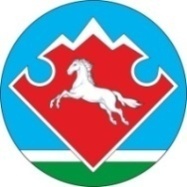 Алтай РеспубликанынКан-Оозы аймактынМоты-Оозы jурттын Муниципал тозолмозининадминистрациязы JОП